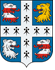 СОВЕТ ДЕПУТАТОВМУНИЦИПАЛЬНОГО ОБРАЗОВАНИЯНИЗИНСКОЕ СЕЛЬСКОЕ ПОСЕЛЕНИЕМУНИЦИПАЛЬНОГО ОБРАЗОВАНИЯЛОМОНОСОВСКИЙ МУНИЦИПАЛЬНЫЙ РАЙОНЛЕНИНГРАДСКОЙ ОБЛАСТИ(четвертый созыв)РЕШЕНИЕОт 15 июня 2021 г.						                                               № 31Об инициативе по изменению границы  МО Низинское сельское поселение МО Ломоносовский муниципальный район Ленинградской области, не влекущем отнесения территорий населённых пунктов к территориям других муниципальных образованийРассмотрев проект текстового и графического описания границ МО Низинское сельское поселение МО Ломоносовский муниципальный район Ленинградской области руководствуясь частью 4 статьи 12 Федерального закона от 06 октября 2003 года №131-ФЗ «Об общих принципах местного самоуправления в Российской Федерации», совет депутатов МО Низинское сельское поселение МО Ломоносовский муниципальный район Ленинградской области РЕШИЛ: 1. Выразить согласие населения МО Низинское сельское поселение МО Ломоносовский муниципальный район Ленинградской области (далее – МО Низинское сельское поселение) на изменение границы МО Низинское сельское поселение, не влекущее отнесения территорий населённых пунктов к территориям других муниципальных образований. 2.Настоящее Решение подлежит опубликованию в печати (обнародованию на Интернет-сайте МО Низинское сельское поселение).	3. Настоящее решение вступает в силу со дня подписания.Глава муниципального образования	 Низинское сельское поселение                                                Н.А.Дергачева                                     